Stage 2 Essential Mathematics Assessment Type 2: FolioCorrelation Investigation: “What’s in my food?”Society has become increasingly aware of what we eat, particularly foods that are processed. People often want to know how they can tell if foods are more nutritious than others. In this investigation you will begin by investigating relationships related to the different macromolecules (carbohydrates, fats and protein) and their effect on the energy (kilojoules) in different foods. You could also investigate branding such as “low in fat”, “low in sugar”, “high in protein” to find correlation between these labels and other components found on food labels. For example, if a company brands a product as “low in fat”, does this effect the levels of sugar or salt in that product? Is there a correlation between these components? Depending on the strength of any correlation found you can make predictions, with the support of digital technology, about other types of foods based on the information available. Part 1:  Investigating Yoghurt Yoghurt tubs clearly state the nutritional content of the yoghurt. As a class, collect and display different tubs of yoghurt from various brands available. Record all of the nutritional data in a digital spreadsheet for use by the class in the task below.Look carefully at the data. Make at least two clear predictions about any relationships you can see between different nutrition groups, or even combinations of groups. E.g. as sugar levels increase in yoghurt, …Use the data to create scatterplots of the correlations between:Total Sugars and energy (Kj)  Total Fats and energy (Kj)Total Fats + Total Sugars against energy (Kj)Make sure each graph includes the equation of the suggested linear relationship and the  and   values.Choose one of your graphs. Determine whether there is a causal relationship. Explain clearly what the  and  values suggest about the relationship between the two variables being graphed. 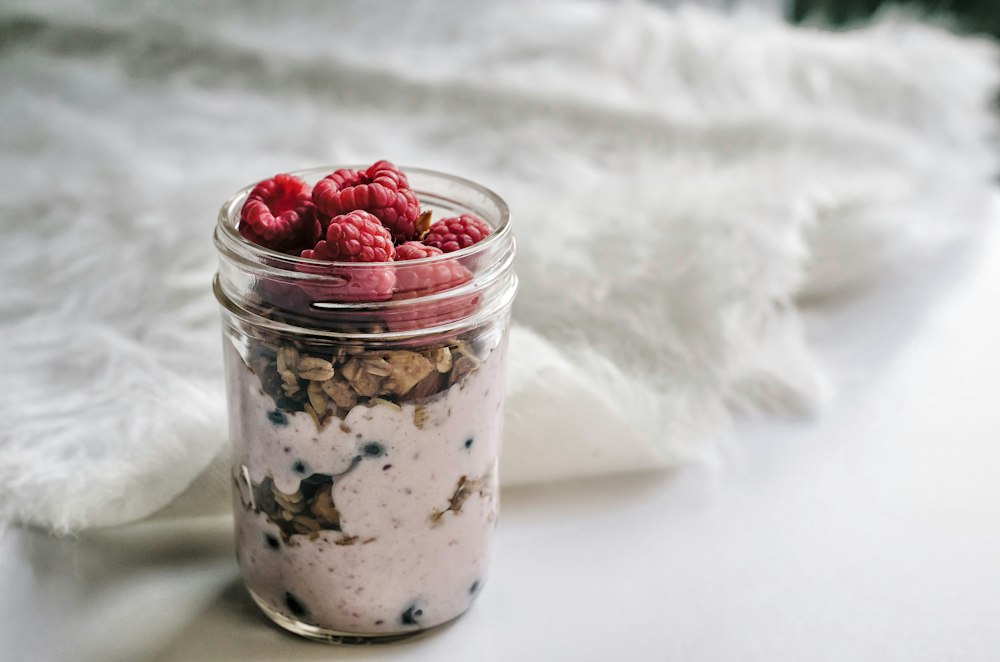 Using linear models to make predictionsSince compiling the data set above, we have gone on to find two further pots of yoghurt. However, some of the nutritional data for these pots is missing.Use the appropriate equations from your graphs to predict as many of the missing values as possible. Show all calculations carefully.Consider whether your predictions are interpolations or extrapolations of the data. Carefully explain the reliability of these predictions.Part 2: Investigating Another Food ProductFor Part 2, data has been provided below for a wide range of snack bars. Use a systematic sampling method to select your sample. Clearly explain how you selected your sample and outline any concerns you might have about your sampling method. Place your sample in the appendix of your report.If preferred, you can choose to use the data provided on snack bars or if you are interested in a different type of food you can collect your own data based on personal interest.As in Part 1 above, decide on what nutritional values you want to correlate.Clearly state what relationship/s are being explored for the data on snack bars (or food selection of your choice). Make a prediction about how strong the relationship/s will be and, therefore, how reliable one nutritional value will be at predicting another. At least one relationship should be investigated in this section but preferably two or three can be included.  Create scatterplots and graph any linear correlations in the sample.Determine whether there is a causal relationship. Clearly and fully interpret any values found.Carefully use the linear equations of the strongest correlation found to predict the nutritional values of other examples from your chosen group of products not selected in the sample.Compare your predictions to the actual values. Discuss the reliability and accuracy of these predictions. You are advised to consider both interpolations and extrapolations where possible.You may also consider developing your models further by removing any outliers. Justify your reason for removing the outlier and discuss the effect of removing these outliers on the results.The evidence for each investigation, excluding bibliography and appendices, must be a maximum of 12 A4 pages. The headings below can provide a guideline for the structure of writing a mathematical investigation. Performance Standards for Stage 2 Essential MathematicsThe data below includes 224 different snack bars that are readily available to purchase in supermarkets and retail outlets throughout Australia.Energy (kJ)Protein (g)Fat (g)Carbs (g)Sugars (g)Yoghurt Brand A12.29.118.317.5Yoghurt Brand B3907.210.1-Concepts and TechniquesReasoning and CommunicationAComprehensive knowledge and understanding of concepts and relationships.Highly effective selection and application of mathematical techniques and algorithms to find efficient and accurate solutions to routine and complex problems in a variety of contexts.Successful development and application of mathematical models to find concise and accurate solutions.Appropriate and effective use of electronic technology to find accurate solutions to routine and complex problems.Comprehensive interpretation of mathematical results in the context of the problem.Drawing logical conclusions from mathematical results, with a comprehensive understanding of their reasonableness and limitations.Proficient and accurate use of appropriate mathematical notation, representations, and terminology.Highly effective communication of mathematical ideas and reasoning to develop logical and concise arguments.Formation and testing of appropriate predictions, using sound mathematical evidence.BSome depth of knowledge and understanding of concepts and relationships.Mostly effective selection and application of mathematical techniques and algorithms to find mostly accurate solutions to routine and some complex problems in a variety of contexts.Attempted development and successful application of mathematical models to find mostly accurate solutions.Mostly appropriate and effective use of electronic technology to find mostly accurate solutions to routine and some complex problems.Mostly appropriate interpretation of mathematical results in the context of the problem.Drawing mostly logical conclusions from mathematical results, with some depth of understanding of their reasonableness and limitations.Mostly accurate use of appropriate mathematical notation, representations, and terminology.Mostly effective communication of mathematical ideas and reasoning to develop mostly logical arguments.Formation and testing of mostly appropriate predictions, using some mathematical evidence.CGenerally competent knowledge and understanding of concepts and relationships.Generally effective selection and application of mathematical techniques and algorithms to find mostly accurate solutions to routine problems in different contexts.Successful application of mathematical models to find generally accurate solutions.Generally appropriate and effective use of electronic technology to find mostly accurate solutions to routine problems.Generally appropriate interpretation of mathematical results in the context of the problem.Drawing some logical conclusions from mathematical results, with some understanding of their reasonableness and limitations.Generally appropriate use of mathematical notation, representations, and terminology, with reasonable accuracy.Generally effective communication of mathematical ideas and reasoning to develop some logical arguments.Formation of an appropriate prediction and some attempt to test it using mathematical evidence.DBasic knowledge and some understanding of concepts and relationships.Some selection and application of mathematical techniques and algorithms to find some accurate solutions to routine problems in some contexts.Some application of mathematical models to find some accurate or partially accurate solutions.Some appropriate use of electronic technology to find some accurate solutions to routine problems.Some interpretation of mathematical results.Drawing some conclusions from mathematical results, with some awareness of their reasonableness.Some appropriate use of mathematical notation, representations, and terminology, with some accuracy.Some communication of mathematical ideas, with attempted reasoning and/or arguments.Attempted formation of a prediction with limited attempt to test it using mathematical evidence.ELimited knowledge or understanding of concepts and relationships.Attempted selection and limited application of mathematical techniques or algorithms, with limited accuracy in solving routine problems.Attempted application of mathematical models, with limited accuracy.Attempted use of electronic technology, with limited accuracy in solving routine problems.Limited interpretation of mathematical results.Limited understanding of the meaning of mathematical results, their reasonableness or limitations.Limited use of appropriate mathematical notation, representations, or terminology, with limited accuracy.Attempted communication of mathematical ideas, with limited reasoning.Limited attempt to form or test a prediction.BarsBar typeBar size Energy EnergyProtein Sat Fat Sugars Fibre Sodium Wholegrains per serve (g)Health Star RatingBarsBar type(g)per serve (kJ)kJ/100g(g/100g)(g/100g)(g/100g)(g/100g)(mg/100g)Wholegrains per serve (g)Health Star RatingSnack Bar 1protein bar406001500267.6315.3239na3.5Snack Bar 2raw bar4058714684.62.652.786na2.5Snack Bar 3nut bar4065716438109.313.5470.13Snack Bar 4protein bar40567141825.67.35.112.4219na3Snack Bar 5oat slice10017701770711.420.127.7179302Snack Bar 6oat slice100181518157.513.8519.366.75177302Snack Bar 7oat slice100179817987.112.3416.947.5193302Snack Bar 8oat slice100195819588.712.3116.627.9184302Snack Bar 9oat slice100180718077.514.1119.456.75186301.5Snack Bar 10oat slice100181918197.713.5423.117.1177301.5Snack Bar 11cereal bar2237116863.82.9225.6998.13Snack Bar 12cereal bar2238017273.13.5225.1968.12.5Snack Bar 13muesli bar2236016366.41.732.27.8197.74Snack Bar 14muesli bar2235916326.41.731.77.8197.74Snack Bar 15nut bar40780195012.62.2286.255na3Snack Bar 16nut bar408922230204.320.27.115na3Snack Bar 17muesli bar3246714596.61.420.712.417016.34Snack Bar 18muesli bar3248315097.91.714.312.618016.64Snack Bar 19muesli bar3247714917.51.618.312.618014.74Snack Bar 20muesli bar4576817079.12.517.36.820183.5Snack Bar 21muesli bar3562317807.15.423.68.5149.53Snack Bar 22muesli bar3562317806.75.325.67.7129.53Snack Bar 23muesli bar3563818239.92.5195.138na3.5Snack Bar 24protein bar40803200825.35.424.55203na2.5Snack Bar 25protein bar40715178825.94254182na2.5Snack Bar 26muesli bar3562317808.64.922.67.5409.53Snack Bar 27nut bar35714204014.23.522.98.59na3.5Snack Bar 28nut bar35737210616.43.214.58.39na4.5Snack Bar 29nut bar32641200317.36.317.29.89na3.5Snack Bar 30nut bar32662206912.3925.43.174na2Snack Bar 31oat slice357152043717.627.87.518410.51Snack Bar 32oat slice3567819376.321.1265.617510.21Snack Bar 33oat slice356841954619.726.25.617510.51Snack Bar 34oat slice3566318947.41726.45.71709.82Snack Bar 35muesli bar4579917769.92.313.67.31121.24Snack Bar 36muesli bar45796176913.33.714.78.12618.54Snack Bar 37cereal bar3149015816.83.523.24.8130na2.5Snack Bar 38muesli bar4579717719.72.317.96.61818.54Snack Bar 39muesli bar4576517009.51.931.36.81417.63Snack Bar 40nut bar35816233111.516.630.44.485na1Snack Bar 41nut bar35749214014.47.227.85.150na2Snack Bar 42nut bar35746213115.95.623.66.232na2.5Snack Bar 43cereal bar3156118106.15.626.24.866na2.5Snack Bar 44cereal bar3149816066.35.825.24.370na2.5Snack Bar 45cereal bar3155517905.87.325.24.890na2Snack Bar 46seed bar35550157110.31.121.416.343na5Snack Bar 47seed bar3557416409.90.621.315.77na5Snack Bar 48raw bar4066716689.81.541.59.928na4.5Snack Bar 49raw bar3559316946.49.744.610.127.9na3Snack Bar 50raw bar3049716578.13.343.6927.9na3Snack Bar 51raw bar40692173093.839.68.228na4Snack Bar 52raw bar4066316588.51.244.29.38na4.5Snack Bar 53raw bar4066416608.83.236.811.710na4.5Snack Bar 54oat slice120241220107.218.828.76.2156na1Snack Bar 55muesli bar25403161272.9248.624na4Snack Bar 56muesli bar2537014807.51.820.42.414na4Snack Bar 57muesli bar25431172410.42.28.19.435na4.5Snack Bar 58muesli bar2540016006.92.8248.628na4Snack Bar 59muesli bar3051617208.2411.611.129na4.5Snack Bar 60muesli bar3550714496.51.615.64.312.5na4Snack Bar 61muesli bar25460184010.44.513.27.932na4.5Snack Bar 62muesli bar29471162452.421.68.940na4Snack Bar 63muesli bar3553015145.71.915.79.43015.84Snack Bar 64muesli bar35530151462.114.39.73015.84Snack Bar 65muesli bar3558016576.84.412.49.33017.24Snack Bar 66muesli bar2439616504.73.820.19.180na3.5Snack Bar 67muesli bar2846616646.52.821.38.351na4Snack Bar 68muesli bar2541116449.71.515.710164na4.5Snack Bar 69muesli bar3355216736.33.220.58.641na3.5Snack Bar 70cereal bar2439616504.33.620.58.680na3.5Snack Bar 71nut bar40840210016.84.8107.487na4.5Snack Bar 72nut bar40769192312.13.22410.819na4.5Snack Bar 73nut bar35680194311.35.426.89.919na3.5Snack Bar 74protein bar50949189827421.93.513na4Snack Bar 75protein bar50983196626.44.717.93.813na4Snack Bar 76nut bar50110122024.512.438.16.766na1.5Snack Bar 77nut bar50111422284.913.139.15.759na1.5Snack Bar 78nut bar4075818957.51532.79.731na2Snack Bar 79nut bar45945210016.84.8107.487na4.5Snack Bar 80nut bar45955212214.23.917.98.420na4.5Snack Bar 81nut bar3557516436.4327.35.457na3Snack Bar 82nut bar40868217015.34.313.57.822na4.5Snack Bar 83nut bar45885196710.23.922.38.419na4Snack Bar 84nut bar509791958109.141.36.123na1.5Snack Bar 85nut bar4077019256.916.735.95.961na1.5Snack Bar 86cereal bar3040513503.70.2404.379na3Snack Bar 87raw bar4057414356.60.149.9112na4Snack Bar 88raw bar4058814704.39.950.611.94na3Snack Bar 89raw bar4063815956.42.345.310.82na4Snack Bar 90raw bar4061215305.7347.8112na4Snack Bar 91raw bar3048016008.62.350.211.712na4Snack Bar 92raw bar4066816707.54.345.91215na4Snack Bar 93raw bar4071217805.310489.911na3Snack Bar 94seed bar30576192012.34.912.38.216na4Snack Bar 95seed bar30567189011.53.314.77.913na4Snack Bar 96seed bar305941980153.511.27.617na4.5Snack Bar 97seed bar4028972311.48.235.35.863na2Snack Bar 98seed bar4021353313.94.431.16.785na2.5Snack Bar 99seed bar4029072511.410.535.33.161na1.5Snack Bar 100cereal bar3552414977.92.918.920.53216.14.5Snack Bar 101cereal bar2030815402.4527.111.3160na3Snack Bar 102cereal bar2030215101.74.822.612.3170na3Snack Bar 103cereal bar2032216102.48.329.110.6180na2.5Snack Bar 104muesli bar3152416905.87.622.8ns729.91.5Snack Bar 105muesli bar3155818005.811.433.8ns896.81Snack Bar 106muesli bar3156418195.610.231.3ns1295.91Snack Bar 107muesli bar315701839611.728.1ns749.31Snack Bar 108muesli bar3157718616.211.728.3ns809.61Snack Bar 109muesli bar42777185010231528220.22.5Snack Bar 110muesli bar42802191011226530018.12.5Snack Bar 111baked bar37.55101360-0.433.6-190na3Snack Bar 112baked bar37.550613494.90.430.68.4190na3.5Snack Bar 113baked bar37.552113895.30.7338.1200na3Snack Bar 114oat slice4072018006.511.433.76.12106.41.5Snack Bar 115oat slice4075218806.612.935.572307.61.5Snack Bar 116oat slice4073218307.112.434.352108.81.5Snack Bar 117muesli bar4584618809.24.818.49.72618.93Snack Bar 118muesli bar45842187110.23.914.27.62718.94Snack Bar 119muesli bar4577417207.93.421.37.22818.53.5Snack Bar 120cereal bar306212070138.124.15.1265na1.5Snack Bar 121muesli bar45756168023.53.416.95.81709.94Snack Bar 122baked bar3754014593.91.136.95.7140na2.5Snack Bar 123baked bar3754414704.21.235.96150na2.5Snack Bar 124baked bar3754414704.11.235.16175na2.5Snack Bar 125cereal bar2339117003.75.929.21.6275na1.5Snack Bar 126cereal bar2237617094.64.334.51.3230na1.5Snack Bar 127cereal bar2340717703.99.432.61.1200na1.5Snack Bar 128cereal bar2341918223.71234.20.4225na1Snack Bar 129cereal bar2442217589.97.636.61.8255na1Snack Bar 130cereal bar21.537217309.8630.82.5200na1.5Snack Bar 131cereal bar30468156081.921.29.419094Snack Bar 132cereal bar3050416809.26.913.78.41709.32.5Snack Bar 133raw bar2540016007.81.352.88.314na4Snack Bar 134raw bar2539215688.22.349.812.511na4Snack Bar 135raw bar2539515807.45.948.212.66na4Snack Bar 136raw bar2539515806.72.7528.210na4Snack Bar 137muesli bar3559316946.2118879.84Snack Bar 138muesli bar3558716776.51.818.17.479.84Snack Bar 139muesli bar3559316946.21.3187.7710.24Snack Bar 140oat slice40772193010.59.619.47.415112.82.5Snack Bar 141oat slice4069217306.59.228.86.322212.41.5Snack Bar 142oat slice4073618407.11130.96.617610.82Snack Bar 143oat slice4072818208.19.2276.122310.82Snack Bar 144oat slice4074018507.212.128.47.317712.41.5Snack Bar 145oat slice4077219307.615.522.47.516918.82Snack Bar 146oat slice4073218307.612.326.96.714011.62Snack Bar 147raw bar3556416115.80.925.38.51564.5Snack Bar 148raw bar3562317808.32.236.26.4105.64Snack Bar 149raw bar3559216916.92.438.4615na3.5Snack Bar 150raw bar35669191110.13.935610na4Snack Bar 151raw bar35602172082.342.5710na4Snack Bar 152raw bar3567919407.811.636.68.615na3Snack Bar 153muesli bar4278818768.11.728.96.135422.32.5Snack Bar 154muesli bar4281819488.33.421.87.128021.42.5Snack Bar 155muesli bar4280719218.91.927.84.733323.52.5Snack Bar 156muesli bar42799190281.727.8535023.52.5Snack Bar 157muesli bar4283319839.1224.84.640621.82.5Snack Bar 158muesli bar2038419208.98.622.514334na2.5Snack Bar 159oat slice3569419838.55.826.26.74208.12Snack Bar 160muesli bar30618206012.37.628.93.43203.61.5Snack Bar 161cereal bar2133415905.91.521.8101104.64Snack Bar 162cereal bar2745616896.34.824.291005.13Snack Bar 163nut bar32640200013.95.225.9ns19na2Snack Bar 164nut bar32660206314.75.426.8ns28na2Snack Bar 165nut bar306102033136.527.3ns18na1.5Snack Bar 166nut bar32640200014.25.326.7ns60na2Snack Bar 167nut bar32660206317.33.819.9ns18na2.5Snack Bar 168nut bar32650203113.37.430.3ns38na1.5Snack Bar 169nut bar32660206314.67.526.2ns36na1.5Snack Bar 170muesli bar3045615206.92.829.5557na3Snack Bar 171muesli bar3048016006.72.828.95.360na3Snack Bar 172muesli bar3048616206.31.325.45.11336.33Snack Bar 173raw bar32510159414.14.625.61179na4.5Snack Bar 174raw bar32596186313.6327113.4na5Snack Bar 175nut bar40888222014.7822.15.274na2.5Snack Bar 176nut bar40904226014.97.620.63.4388na1.5Snack Bar 177baked bar4060015004.64.329.6ns96na2Snack Bar 178nut bar35774221114.110.421.65.725na2Snack Bar 179nut bar35714204012.56.829.74.622na2Snack Bar 180protein bar40812203025.16.321ns222na1.5Snack Bar 181protein bar35746213114.26.825.35.324na2.5Snack Bar 182muesli bar4575616805.58.628.25.281na2Snack Bar 183muesli bar45914203113.5419.76.439.9na3Snack Bar 184muesli bar40812203012.83.913.510.3184na3.5Snack Bar 185seed bar4575216719.9219.57.857na4Snack Bar 186muesli bar31.346014707.22.113.511.21315.34Snack Bar 187muesli bar31.351016297.34.216.510.820154Snack Bar 188nut bar40868217016.5620.58.586na3Snack Bar 189muesli bar2037018508.35.719.510.22009.83Snack Bar 190muesli bar3251516099.51.5189.22312.54Snack Bar 191muesli bar3245014069.21.320.710.82113.44Snack Bar 192muesli bar325701781111.913.39.221154.5Snack Bar 193muesli bar31.349015656.82.117.111.411154Snack Bar 194oat slice35595170067.719.46.62009.82.5Snack Bar 195oat slice3559216916.28.122.16.21709.53Snack Bar 196nut bar408442110163.9187.777na4Snack Bar 197muesli bar31.352016616.74.418.810.61514.74Snack Bar 198muesli bar31.352016616.94.61710.815154Snack Bar 199nut bar40816204015.45.624.38.565na3Snack Bar 200muesli bar31.349115697.14.416.710.72014.74Snack Bar 201muesli bar31.351616497.34.715.510.92015.34Snack Bar 202muesli bar31.351316397.14.318.310.51914.74Snack Bar 203muesli bar31.351016297.14.318.410.51914.74Snack Bar 204muesli bar31.351016297.24.317.910.52214.74Snack Bar 205nut bar508671734115.2352.947.2na2Snack Bar 206baked bar2236316504.37.429.22.8326na1.5Snack Bar 207cereal bar2136117194.89.736.47.4219na1.5Snack Bar 208cereal bar2137417814.312.5377.72122.11.5Snack Bar 209nut bar3463618717.65.328.54100na2Snack Bar 210nut bar3463218599.35.420.76.2886.82.5Snack Bar 211baked bar2235416094.26.533.14.7157na2Snack Bar 212cereal bar355881680133.93.22.87na4.5Snack Bar 213cereal bar3549414119.12.71230.811na4.5Snack Bar 214cereal bar35588168011.83.93.928.78na4.5Snack Bar 215baked bar37.552514004.5<1.033.94.2140na3Snack Bar 216baked bar37.552914114.3<1.040.73140na2.5Snack Bar 217muesli bar2543217285.27.219.14.62311.52Snack Bar 218muesli bar3048916307523740123Snack Bar 219muesli bar3050416807517546123Snack Bar 220muesli bar304951650652164011.73Snack Bar 221muesli bar305011670652254511.73Snack Bar 222nut bar4084821201211.731.35.184na1.5Snack Bar 223nut bar4082420607.44.131.47.816na3Snack Bar 224nut bar40760190012.53.428.29.527na3.5